MINISTRIA E TURIZMIT DHE MJEDISIT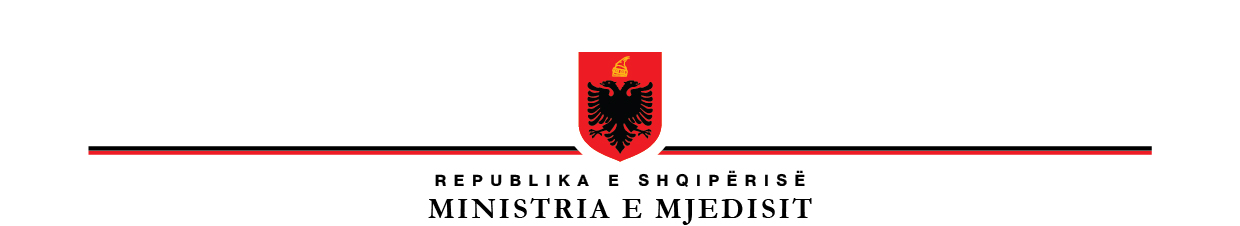 AGJENCIA KOMBЁTARE E MJEDISIT                                                                                                                                                 Tiranë më 30.06.2023  REGJISTRI I KËRKESAVE DHE PËRGJIGJEVE PRILL  – QERSHOR 2023NrData e kërkesësObjekti i kërkesësData e përgjigjesPërgjigjeMënyra e përfudnimit të kërkesësTarifa131.03.20231-Sa masa administrati-ve janë vendosur nga Drejtoritë Rajonale të Mjedisit për subjektet private në vitin 2023, 2022, 2021 dhe 2020 që lidhen me mostrajtimin e ujërave të ndotura dhe derdhjen e tyre në mënyrë të paligjshme? (Të ndara sipas viteve dhe sipas shkeljeve)2-Në këto katër vite, a është marrë ndonjë masë e rëndë administrati-ve deri në pezullimin e punës së subjekteve për shkak të shkeljeve të rënda ose përsëritjes së shkeljeve?3-Sa prej masave administrati-ve të vendosura në këto katër vite janë ekzekutuar nga ARM-të përkatëse?4-Sa prej kompanive private janë ankuar në Gjykatën Administrati-ve dhe sa prej tyre kanë arritur që të fitojnë çështjen?5-A ka institucione shtetërore të ndëshkuara nga ARM-të, për shkelje të ndryshme?07.04.20231-Për vitin 2023 nuk ka asnjë masë administrative të vendosur nga Drejtoria Rajonale e Mjedisit Tiranë, Durrës, Dibër për shkelje që lidhen me mostrajtimin e ujërave të ndotura dhe derdhjen e tyre në mënyrë të paligjshme. Për vitin 2022 janë 5 subjekte private të listuara si më poshtë vijon:· P**** R****, me vlerë gjobë 1.000.000 ( një milion lekë)· P***** Resort, me vlerë gjobe 1.000.000 ( një milion lekë)· S****, me vlerë gjobe 1.000.000 ( një milion lekë)· B**** Xh*****, me vlerë gjobe 1.000.000 ( një milion lekë)· I***** E***** BVSPV, me vlerë gjobe 500.000 ( pesë qind mijë lekë)- Për vitin 2021 nuk ka asnjë masë administrative të vendosur nga Drejtoria Rajonale e Mjedisit Tiranë, Durrës, Dibër për shkelje që lidhen me mostrajtimin e ujërave të ndotura dhe derdhjen e tyre në mënyrë të paligjshme.- Për vitin 2020 nuk ka asnjë masë administrative të vendosur nga Drejtoria Rajonale e Mjedisit Tiranë, Durrës, Dibër për shkelje që lidhen me mostrajtimin e ujërave të ndotura dhe derdhjen e tyre në mënyrë të paligjshme.2-Po, janë marrë 4 masa të rënda me vlerë gjobe 1.000.000 (një milion lekë), ku 3 prej këtyre masave janë shoqëruar me pezullim të pjesshëm të përkohshëm të aktiviteteve që gjenerojnë mbetje. Korrigjimi i shkeljeve të konstatuara dhe eleminimi i pasojave të tyre në një afat kohor të arsyeshëm.3-Të gjitha masat e listuara janë në proces gjyqësor, janë dërguar kërkesat për Urdhër Ekzekutimi dhe jemi në pritje të Vendimit të Gjykatës Administrative të Shkallës së Parë. - Gjithashtu, për subjektet S****, P**** Resort, P**** Resort/ H**** Group janë në proces gjyqësor.4-  Tre nga subjektet e listuara më lart, janë ankuar në Gjykatën Administrative, jemi akoma në proces gjyqësor.5-Po, ka institucione shtetërore të ndëshkuar nga Agjencia Rajonale e Mjedisit Tiranë, Durrës, Dibër. Është Bashkia Krujë dhe Bashkia Durrës, ku janë ndëshkuar për shkelje tëNenit 62, pika 11, të Ligjit 10463, datë 22.09.2011 "Për Menaxhimin e Integruar të Mbetjeve". Përfunduar Nuk ka224.04.2023Na vini në dispozicion disa nga raportimet që kanë bërë kompanitë që merren me trajtimin e mbetjeve spitalore. Jemi të interesuar që të shohim nëpermjet dokumentac-ionit se si bëhet trajtimi i këtyre mbetjeve deri në asgjësimin e tyre final. Përfshi këtu edhe atë që ndodh me hirin që mbetet nga incenerimi i tyre.05.05.2023Sa i përket raportimit që bëjnë kompanitë të cilat merren me trajtimin e mbetjeve spitaloreBashkëlidhur gjeni Raportin Vjetor te trajtimit te mbetjeve Spitalore ( të një prej subjekteve të licensuara, duke qenë se ju jeni interesuar që të shihni nëpërmjet dokumentacionit se si bëhet trajtimi i këtyre mbetjeve deri në asgjësimin e tyre final, përfshirë ketu edhe atë që ndodh me hirin që mbetet nga incenerimi i tyre). Raporti është trajtuar duke ruajtur konfidencialitetin e palëve të nënkontraktuara dhe subjektit privat të cilët bëjnë trajtimin e mbetjeve, konform ligjit Nr.119/2014 "Për të drejtën e Informimit" .  Përfunduar Nuk ka301.05.2023Në datën 19/01/2022, Agjencia Kombëtare e Mjedisit pas një inspektimi në incinerator-in e Tiranës, ka konstatuar një sërë shkeljesh nga ky subjekt dhe në bazë të ligjeve në fuqika vendosur masën administrative përkatëse.Dy inspektorët kanë vendosur masën administrati-ve 1 000 000 Lekë të rinj dhe pezullim të aktivitetit të shkarkimit të ujërave deri në montimin e impiantit të trajtimit.1. A është vjelur masa administrati-ve e vendosur apo kompania e ka kundërshtu-ar vendimin dhe çështja është në gjykatë?2. A ka bërë inspektim të dytë Agjencia Rajonale e Mjedisit për të parë nëse janë zbatuar udhëzimet e dhëna në inspektimin e kryer në datën 19 Janar 2022? Nëse jo, a janë marrë masa më të rënda administrati-ve?3. A ka zbatuar kompania udhëzimet e dhëna nga Agjencia Rajonale e Mjedisit? A e ka pezulluar punën dhe ka ndërtuar impiantin për trajtimin e ujërave?4. A ka pasur presione kundër punonjësve (inspektorëve që kanë kryer inspektimin) apo ndaj titullarëve të institucionit pas vendosjes së kësaj mase administrative?                                                                                      5. Lidhur me këtë subjekt, a ka ankesa nga banorët e zonës për ndotje tëshkarkuar nga shkarkimi i ujërave të ndotura?18.05.20231-Për aq kompetencë dhe dijeni sa kemi ju informojmë se Kompania në fjalë nuk ka kundërshtuar vendimin përfundimtar të inspektimit, për rrjedhojë duke zbatuar afatet ligjore, ARM- Tiranë, Durrës, Dibër ka dërguar në Gjykatë Kërkesën për Urdhër Ekzekutimi me Nr. 673 Prot, datë 16.05.2022.Gjithashtu me shkresën me Nr. 1099 Prot, datë 06.09.2022, i ka kërkuar Gjykatës ti vendosë një kopje të vendimit të lëshimit të Urdhërit të Ekzekutimit. Me përgjigjen e saj, Gjykata Administrative e Shkallës së Parë Tiranë ka informuar se çështja është ende në gjykim pranë kësaj Gjykate.2-Nuk janë marrë masa më të rënda administrative duke qenë se nuk është kryer një inspektim i dytë. 3-Nuk kemi informacion, pasi nuk është kryer një inspektim i dytë. 4-Jo nuk ka patur.5-Me sa dijeni kemi, duke komunikuar edhe me zyrën e protokoll/ arkivës, nuk rezulton të ketë ankesa të dorëzuara në protokoll.Përfunduar Nuk ka402.05.20231- Sa ka qënë fondi i vënë në dispozicion për sistemin elektronik të monitorimit të pyjeve ? 2-Sa ka qënë kostoja e një pike monitorimi, si kamera, panelet diellore për të furnizuar me energji të vazhdueshme kamerat, kullat në të cilën ato kanë qenë vendosur?  3-Cilat kanë qenë rezultatet e këtij sistemi monitorimit, statistikat e bllokimeve të lëndës drusore nga monitorimi online? 4-Ҫ'farë është bërë me këtë sistem elektronik të monitorimit të pyjeve, ku janë aktualisht kamerat e vendosura në terren?03.05.2023U vendos në dispozicion dokumentacioni i kërkuar.PërfunduarNuk ka503.05.2023Kopje e plotë e subjekteve ekonomike të cilat kanë aplikuar për VNM me synim ndërtimin e kapaciteteve të reja prodhuese të energjisë elektrike nga burime të rinovueshme (BRE) për periudhën 2021; 2022. Ju lutem, të përfshihen këto të dhëna: 1. Subjekti; 2. Data e aplikimit; 3. Aktiviteti; 4. Statusi (miratuar ose jo, data dmth); 5. Lloji i VNM-së (paraprake apo e thelluar); vendndodh-ja nënyrë që të identifikohet saktësisht vendi i cili do të impaktohet prej aktivitetit.  05.05.2023Referuar kërkesës për informacion në lidhje me aplikimet për VNM, projekte për prodhimin e energjisë elektrike nga burime të rinovueshme për periudhën 2021-2022,  Ju sqarojmë se AN në tabele është data e aplikimit.Bashkëlidhur gjeni listën e aplikimeve.U vendos në dispozicion lista e subjektevePërfunduar Nuk ka603.05.2023Biznesi i pa-identifikuar (pa tabelë identifikuese) në adresën (sipas google maps) Rruga Albion Tershalla, ngjitur me lokalin “O***”, Astir, Tiranë, apa-raturat e aspirimit (në pjesën e pasme të biznesit, ose në hapësirën në formë U të tre pallateve) shkaktojnë  një zhurmë  shumë         shqetësuese në orare të ndryshme gjatë ditës dhe herë pas here deri në orët e vona të darkës.
Kam dyshime ( amatore!) që aspiratorët nuk janë projektuar siç duhet në “fuqi pune” dhe “pozicionim montimi” (mungon degëzimi zgjatues i tubave të ajërimit deri lart mbi pallat) si dhe akustika e lejuar në një ambjent banimi.

Edhe pse nga ana ime kam treguar mirësinë të kontaktoj me njerëzit përgjegjës të bisnesit, nuk ka pasur asnjë reagim.

Në pritje të reagimit tuaj!18.05.2023Në bazë të ligjit Nr. 10433, datë 16.06.2011 “Për Inspektimin në Republikën e Shqipërisë”, ligjit Nr. 10431, datë 09.06.2011 “Për mbrojtjen e mjedisit” i ndryshuar, VKM-së Nr. 568, datë 17.07.2019, “Për krijimin, mënyrën e organizimit dhe të funksionimit të Agjencisë Kombëtare të Mjedisit”si dhe Ligjit Nr.52/2020, “Për disa ndryshime në ligjin Nr. 10 448, datë 14.7.2011 “Për Lejet e Mjedisit” të ndryshuar, në shtojcën Nr.1 përcaktohen qartë aktivitetet me Leje Mjedisi të Tipit A dhe B që janë objekt inspektimi nga ana e Agjencisë Kombëtare të Mjedisit, Drejtoria e Inspektim-Kontrollit, e cila kryen inspektime në bazë të një programi tematik mbi bazë risku të miratuar nga Ministri.  Në nenin 7 të ligjit Nr. 9774, datë 12.07.2007 "Për vlerësimin dhe administrimin e zhurmës në mjedis" dhe në pikën 2 të VKM-së Nr. 587, datë 07.07.2010 “Për monitorimin dhe kontrollin e nivelit të zhurmave në qendrat urbane dhe turistike” përcaktohet se matjet e nivelit të zhurmave dhe vlerësimi i tyre kryen nga Instituti i Shëndetit Publik.    Në nenet 22, 23, 25, të kreut V, të ligjit Nr. 9774, datë 12.07.2007 “Për vlerësimin dhe administrimin e zhurmës në mjedis”, përcaktohet se matjet e zhurmave dhe interpretimi i tyre kryen nga ekspertë të çertifikuar. Për sa më sipër, Agjencia Kombëtare e Mjedisit nuk ka ekspertë të çertifikuar për matjen e zhurmave apo interpretimin e tyre, por nëse na vihen në dispozicion raportet e matjeve të zhurmave mbi normën e përcaktuar në aktet ligjore, jemi të gatshëm të marrim masa konform legjislacionit në fuqi. Përfunduar Nuk ka717.05.2023Ç’farë është vendosur në lidhje me aplikimin për VNM të kërkuesit “A** K**” shpk në lidhje me instalimin për prodhimin e energjisë elektrike nga Hec Kuç, në rrjedhjen e sipërme të pellgut ujë mbledhës të lumit Shushicë?19.05.2023Në vijim të kërkesës tuaj për informacion, ju bëjmë me dije se subjekti “A*** K***” Sh.p.k,  ka aplikuar pranë AKM-së me Nr. AN010320220007 dhe është pajisur me Vendim për VNM Paraprake në datë 06.06.2022.Bashkëlidhur Vendimin.Përfunduar Nuk ka822.05.2023Në Ambasadë kemi një numër të konsiderue-shëm, rreth 10 kuti, me ushqime të konservuaratë cilave ju ka kaluar data e skadencës. Për të qenë të saktë në lidhje me procedurën që duhet ndjekur për elimini-min e tyre ( AKU & AMK nuk na dhanë zgjidhje) ,   pasi e dimë që nuk duhen hedhur në koshat e mbeturinave të qytetit, po kërkojmë    nga një informacion rreth asaj që ne duhet të bëjmë ose konfirmim që mund ti hedhim në koshat e qytetit. E dyta, në lidhje me mbetjet elektronike, Ambasada po kërkon të eliminojë një numër të madh pajisjesh (kompjutera, server dhe pajisje të tjera elektronike) dhe sërish jemi në mëdyshje nëse këto mbetje       mund të hidhen si çdo mbetje tjetër në koshat e qytetit.25.05.2023Në përgjigje suajës  ardhur me e-mail pranë Agjencisë Kombëtare të Mjedisit me lëndë “Kërkesë për asgjesim produktesh të skaduara , si dhe asgjesimin e materialeve elektronike ”, duhet te peraqisni nje kërkesë pranë institucionit tonë e cila të jete e shoqëruar me informacion dhe dokumentacionin përkatës, si më poshtë:1.     Subjektin që do të kryejë transportin, magazinimin, rikuperimin dhe asgjesimin e këtyre mbetjeve në zbatim të pikës 5 të Nenit 21 dhe të Neneve 57, 58 të Ligjit Nr. 10463, datë 22.09.2011 “Për menaxhimin e integruar të mbetjeve”.2.    Klasifikimin e mallrave të skaduara dhe mbetjeve të tjera që konsiderohen mbetje sipas Vendimit Nr. 402, datë 30.6.2021 “Për miratimin e katalogut të mbetjeve”, me kodet përkatëse.3.   Regjistrat e transferimit apo dorëzimit të mbetjeve referuar Nenit 21 dhe 26 të Ligjit Nr. 10463, datë 22.09.2011 “Për menaxhimin e integruar të mbetjeve” dhe në zbatim  të VKM-së Nr. 229, datë 23.04.2014 “Për miratimin e rregullave për transferimin e mbetjeve jo të rrezikshme dhe informacionit që duhet të përfshihet në dokumentin e transferimit” dhe VKM-së Nr. 371, datë 11.06.2014 “Për miratimin e rregullave për dorëzimin e mbetjeve të rrezikshme dhe të dokumentit të dorëzimit të tyre”.4.    Informacion të detajuar se si këto mbetje do të asgjësohen referuar shtojcës 1 të Ligjit Nr. 10463, datë 22.09.2011 “Për menaxhimin e integruar të mbetjeve”. Gjithashtu në vijim të përgjigjes ju bëjmë me dije se disa nga subjektet të cilët janë të paisur me lejet dhe liçensat përkatëse për asgjesimin e mbetjeve jo të rrezikshme dhe të rrezishkshme janë si më poshtë vijon:V*** R****       E*** R***          3.   M***-T***           4.   A****       5.   P*** M****            6.   E*** E*****           7.   A*** C**** C****Përfunduar Nuk ka925.05.2023Lidhur me projektin "Plani i detajuar i zonës me rendësi kombëtare Drilon - Tushemisht" ju keni përgatitur procedurën Paraprake të Vlerësimit të Ndikimit në Mjedis, dhe keni dalë me Vendimin që nuk duhet ti nënshtrohet procedurës së VNM-së së thelluar.Kjo procedurë paraprake është vetëm dokumenti prej 7 faqe i dërguar bashkisë Pogradec, apo ka një Raport apo dokument tjetër hartuar nga ju?Nëse po, si mund ta disponojmë?26.05.2023Lidhur me projektin "Plani i detajuar i zonës me rëndësi kombëtare Drilon - Tushemisht" të subjektit Bashkia Pogradec, po ju dërgojmë dosjen e plotë të aplikimit.Ju bëjmë me dije se aplikimi i plotë i shkon ARM Rajonale dhe Bashkise për mendim.Në lidhje me informacionin e kërkuar nga ana juaj, bëjmë me dije se Ju është vënë në dispozicion aplikimi i plotë i subjektit Bashkia Pogradec në lidhje me zhvillimin e projektit, për shëtitoren e Tushemishtit.Dokumentat janë në formatin pdf, në formë elektronike, kjo është e vetmja mënyrë për dërgimin e materialeve pasi AKSHI nuk lejon trasmetimin e të dhënave nëpermjet we transfer.AKM nuk kryen dhe nuk disponon studime për zonën me rëndësi kombëtare Drilon - Tushemisht, aplikimet që kryhen në zbatim të ligjit të VNM-së, kanë në aplikim dhe raportin e VNM për atë lloj aktiviteti specifik për të cilin aplikohet. Aplikimet nuk publikohen në site-n e AKM, janë vetëm dosje që shqyrtohen në AKM.Përfunduar Nuk ka1013.06.20231.Sa bashki derdhin ujërat e ndotura në lumin Vjosa?2.Cilat bashki derdhin ujërat e ndotura në lumin Vjosa?3.A ka një plan/strategji për të frenuar këtë fenomen?4. Nëse po, çfarë është parashikuar të bëhet konkretisht nga Ministria e Turizmit dhe Mjedisit për këtëproblematikë?5. Nëse ka një projekt-investim, ju lutem mund të na e vini në dispozicion dokumentin?13.06.2023 percjelle MTM 30.06.2023 MTM percjelle AKUM-itBazuar në nenin 10 “Kompetencat e koordinatorit për të drejtën e informimit”,  të ligjit nr. 119/2014 “Për të drejtën e informimit” ....”d) dërgon kërkesën për informim te një autoritet tjetër publik, kur rezulton se autoriteti publik ku është depozituar kërkesa nuk e zotëron informacionin e kërkuar”,  bashkëlidhur gjeni kërkesën për informacion(bazuar në VKM-në Nr.302 datë 11.05.2022 “Për politikat kombëtare për riorganizimin e sektorit të furnizimit me ujë dhe të largimit, trajtimit dhe përpunimit të ujërave të ndotura” )Përfunduar Nuk ka1110.06.2023Jam një aktivist i fushës së mjedisit. Dua t’ju informoj se subjekti K** D*** D*** që është duke punuar në Berat, është duke shpuar pus nafte duke sjellë kancerin në qytet dhe punon pa license,  nuk ka as leje mjedisore nuk ka as VNM as aplikim asgjë. 13.06.2023Në lidhje me informacionin e kërkuar, nga verifikimi në regjistrin kombëtar të lejeve, autorizimeve dhe licencave të lëshuara nga QKB-ja rezulton se, subjekti “K** D*** D***”, nuk disponon leje mjedisi të tipit A ose B. Gjithashtu, subjekti "K*** D*** D***" nuk rezulton i pajisur me Vendim VNM P/TH. Përfunduar Nuk ka1207.06.2023Ju lutem gjeni bashkëngji-tur këtij email-i, shkresën e subjektit L**** V***8,  në lidhje me nevojën për pajisjen me VNM për miratimin e lejes së ndërtimit të objektit me vendndodh-je në  Rinas, Bashkia Krujë.13.06.2023Projekti nuk i nënshtrohet procedurës së VNM-së, në bazë të Ligjit Nr.10440/2011, i ndryshuar.Përfunduar Nuk ka1316.05.20231. Sa është numri i inspektime-ve që ka kryer Inspektorati i Mbrojtjes së Territorit kundrejt subjektit B*** P*** me aktivitet në Patos -Marinëz, në 5 vitet e fundit, pra 2018, 2019, 2020, 2021, 2022?
2. Sa herë është gjobitur sub-jekti Bankers Petroleum në 5 vitet e fundit,  pra 2018, 2019, 2020, 2021, 2022?
3. Cilat janë masat administra-tive e ndërmarra ndaj tij?13.06.2023Në lidhje me informacionin e kërkuar nga ana juaj, rezulton se pyetjet e drejtuara, janë jashtë fushës së veprimtarisë së Agjencisë Kombëtare të Mjedisit. Përfunduar Nuk ka1428.05.20231. Rezultatet e matjes së cilësisë së ajrit për Tiranën për të gjithë muajt e matur në vitin 2023 nga stacionet e monitorimit të ajrit urban.2. Cilat zona rezultuan me ndotjen më të lartë të ajrit nga matjet e vitit 2023?16.06.2023Në qytetin e Tiranës AKM disponon dy stacione automatike, ku monitorimi realizohet 24 orë pa ndërprerje për ndotësit kryesorë të cilësisë së ajrit.1. Tirana Mobile (stacion automatik i levizshem) – Momentalisht stacion reference i vendosur në Sauk, të dhëna të cilat i përdorim për të krahasuar zonat me trafik dhe ato pa trafik të rënduar automjetesh në mënyrë të tillë që të vlerësohet impakti trafik. Në këtë zonë nuk ka tejkalim të normave të lejuara për asnjë nga parametrat e monitoruar.2. Tirana Stacion automatic statik (tipi i stacionit- Urban trafik) – Instituti Higjenës, Rruga e Elbasanit, rrugë me trafik të rënduar në qytetin e Tiranës.Të dhënat për dy stacionet automatike të Tiranës janë si më poshtë:Tirana Higjena SO2 µg/m³ O3 µg/m³ CO mg/m³ NO2 µg/m³ PM10 µg/m³ Benzene µg/m³Janar –Maj 2023 7.52 39.9 1.05 37.44 46.42 0.65Tirana Mobile SO2 µg/m³ O3 µg/m³ CO mg/m³ NO2 µg/m³ PM10 µg/m³ Benzene µg/m³Janar –Maj 2023 11.88 36.86 1.13 20.78 33.74 1.01Normat e BE për ajrin urbanKy është një vlerëaim paraprak për qytetin e Tiranës ,pasi rëzultatet e monitorimit janë për periudhen Janar-Maj 2023.Nga rezultatet e mësiperme të monitorimit të kryera nga AKM rezulton që në qytetin e Tiranës kemi tejkalim të standarteve për PM10 dhe NO2 të dy tregues që vijnë nga djegia e lëndëve fosile (qymyri,nafta ,benzina etj në temperatura të larta) dhe trafiku.Përfunduar Nuk ka1514.06.2023Marrje informacio-ni për kontratën e mundshme lidhur midis MIE dhe R*** di P** ose kushdo qoftë projektuesi apo kërkuesi me objektiv “Ndërtimi i linjës tubacion për çuarjen e ujit të burimeve hidrike shqiptare drejt Rajonit të Puglias”Kërkohet praktika e plotë e nxjerrjes së lejes mjedisore (VPNM) për ndërtimin e kësaj vepre hidrike.21.06.2023Referuar pikës 4 në lidhje me praktikën e plotë të nxjerrjes së lejes mjedisore/ VNMP, për ndërtimin e kësaj vepre hidrike, në bazë të shtojcave I dhe II të Ligjit Nr.10440/2011 “Për Vlerësimin e Ndikimit në Mjedis” të ndryshuar, VKM-së Nr.686/2015 “Për miratimin e rregullave, përgjegjësive dhe afateve për zhvillimin e procedurës së transferimit të Vendimit të Deklaratës Mjedisore” të ndryshuar, nuk ka një aplikim në sistemin e-leje për projektin e sipërcituar.Procedura e aplikimit kryhet nëpërmjet plaftofmës qeveritare    e-albania, në zbatim të Urdhërit të Kryeministrit Nr.153 prot datë 25.11.2019 “Për marrjen e masave dhe rregullimin e dispozitave ligjore për aplikimin e shërbimeve vetëm on-line nga data 01.01.2020”.Përfunduar Nuk ka1615.06.20234-A ka dorëzuar kompania E*** blloku “Dumre, një VNM? Nëse po në çfarë datë?5-Kopje të VNM që kompania E*** ka dorëzuar.19.06.2023Përgjigjet e pyetjeve nga 1-8 janë kthyer nga Ministria e Infrastrukturës dhe Energjisë, vetëm pyetjet 4 dhe 5 janë fushë e veprimtarisë së AKM-së.Pika 4 - Subjektit “E** A****” ka aplikuar më datë 27/04/2021, në lidhje me njoftimin pёr fillimin e procedurёs pёr VNM tё Thelluar pёr projektin “Vrojtim gjeofizik 2D – Blloku Dumre – në tokë”, me vendndodhje në Elbasan.  Belsh.-Më pas ka aplikuar më datë 18.10.2021 për VNM të Thelluar (Deklaraë Mjedisore) për të zhvilluar projektin: “Vrojtim gjeofizik 2D - Blloku Dumre”, Bashkia Elbasan.- Në vijim subjekti  ″E** A***”, ka aplikuar, më datë 01.04.2023. Njoftim për vazhdim procedurë për VNM të Thelluar pёr projektin: “Shpim kërkimor me pusin "Dumrea Deep-1" Blloku Dumre – në tokë”, me vendodhje në Bllokun Dumre.”Pika 5 -Bashkëlidhur në email Vendimet me AN270420210006 datë 20.05.2021, AN181020210006 datë 28.12.2021 Komisioni 57 dhe AN010420230003 datë 10.05.2023.Janë vënë edhe materialetPërfunduar Nuk ka1715.06.2023Duke u bazuar tek ligji për të Drejtën e Informimit Nr.119/2014, redaksia “Fax News” kërkon si informacion:1. Lejet e miratuara nga Agjencia Kombëtare e Mjedisit për kompaninë “B***-AL” shpk.2. Lejet e miratuara nga Agjencia Kombëtare e Mjedisit për kompaninë “R*** N***” shpk. 3. Lejet e miratuara nga Agjencia Kombëtare e Mjedisit për kompaninë “A**** C****” shpk .16.06.2023Në përgjigje të kërkesës tuaj me lëndë: “Kërkesë për informacion”, Ju bëjmë me dije se:  Subjektet;“B****-Al”, 
"R**** N**** Sh,p,k""A**** C**** Sh.p.k" Nga verifikimi i të dhënave në regjistrin kombëtar të lejeve, autorizimeve dhe licencave të lëshuara nga QKB-ja rezulton se nuk disponojnë leje mjedisore.Përfunduar Nuk ka1807.06.2023Aktualisht jam duke punuar për një material mbi ndotjen nga aktiviteti i naftënxjerr-jes në zonën e Patos - Marinzës. Në këtë kuadër, kam disa pyetje drejtuar institucionit tuaj, për të cilat mund të keni një koment. 1- Përse Agjencia Kombëtare e Mjedisit nuk kryen matje të ndotjes në tokë, ujë dhe ajër për të verifikuar raportet e vetëmonitori-meve që dorëzojnë subjektet në hotspote mjedisore, sikurse është zona e Patos – Marinzës?2 - Si i vlerësoni vetëmonitori-met e dorëzuara nga kompania Bankers Petroleum, për aktivitetin e naftënxjerr-jes në Patos - Marinzë?3 - A planifikoni të kryeni verifikimin e vetëmonitorimeve të dorëzuar nga kjo kompani dhe kur?4 - Përse nuk është investuar në sigurimin e pajisjeve që do të mund të kryenin matje të ndotjes në tokë, ujë dhe ajër?21.06.2023Në lidhje me informacionin e kërkuar, ju bëjmë me dije si më poshtë :1-Bazuar në Vendimin Nr. 1189, datë 18.11.2009 “Për rregullat dhe procedurat për hartimin dhe zbatimin e programit kombëtar të monitorimit të mjedisit”, Agjencia Kombetare e Mjedisit harton dhe zbaton Programin Kombëtar të Monitorimit të Mjedisit çdo vit, të cilin e miraton Ministri i Turizmit dhe Mjedisit. Në këtë program është e shprehur qartë se cili institucion kryen monitorimin e secilit indikator, mënyrën e marrjes së mostrave, metodat e analizimit të tyre e me radhë. Ky program është në faqen e web-it të AKM-së.  AKM është e akreditur për 7 parametrat fiziko-kimikë në ujërat sipërfaqësore dhe metalet e rënda si dhe për monitorimin e ajrit urban dhe të zhurmave urbane. 2-Raportet e vetmonitorimeve të dorëzuara nga subjekti “B*** P**** A**** L****” , i cili është pajisur me leje të autorizuara nga Institucioni i Agjensisë Kombëtare të Mjedisit, për  zhvillimin e aktiviteteve dhe veprimtarive të specifikuara në Ligjin Nr.10448, datë 14.7.2010 “Për Lejet e Mjedisit” i ndryshuar me Ligjin Nr.52/2020, datë 30.04.2020.   Raportet e monitorimit të vleresuara nga Drejtoria e Lejeve Mjedisore dhe VNM-ve në përputhje me Urdhërin Nr. 126, date 10.06.2022 ”Për procedurën e dorëzimit/pranimit të dokumentave dhe raporteve të vetmonitorimit, për subjektet e pajisur me leje mjedisi te Tipit A ose B”.   Këto raporte të vleresuara dhe të pranuara deri me tani janë në përputhje me zbatimin e kushteve të lejes. Fokusi i këtyre raporteve qëndron  jo vetëm në  monitorimin, zbatimin ose nivelin e pajtueshmërisë me kushtet dhe kërkesat e lejes mjedisore, por edhe për të përcaktimin e faktoreve ndikues (pozitiv/negativ), për të zbuluar emergjencat e mundshme mjedisore, përcaktimin e metodave më të mira parandaluese, parandaluar dhe zbutur ndikimet negative në mjedis, ruajtur standartin mjedisor të kërkuar. Duke marrë në trajtim elementet e raportit si: Shkarkimet në ajër,  Shkarkimet në kanalizim,  Shkarkimet në ujërat sipërfaqësore,   Zhurmat dhe Vibracionet,  Regjistri i mbetjeve.    Në zbatim të ligjeve:   Ligji nr. 10448 datë 14.07.2011 Për Lejet e Mjedisit, i ndryshuar Ligji nr. 10431 datë 09.06.2011 Për mbrojtjen e mjedisit, i ndryshuar Ligji nr. 10 463 datë 22.9.2011 Për menaxhimin e integruar të mbetjeve, i ndryshuar Ligji nr. 9774 datë 12.07.2007 Mbi vlerësimin dhe administrimin e zhurmave në mjedis Ligji nr.10266 datë 15.04.2010 Për disa ndryshime dhe shtesa në ligjin Nr 8897, datë 16.5.2002 “Për Mbrojtjen e Ajrit nga Ndotja”. Vendimi nr. 435 datë 12.09.2002 Për Miratimin e Normave të Shkarkimeve në Ajër në RSH Vendimi nr. 178 datë 06.03.2012 Për incinerimin e mbetjeve Vendimi 228 datë 27.5.1992 Për ruajtjen e mjediseve urbane nga ndotjet dhe dëmtimet Urdher Nr. 126, date 10.06.2022  Per procedurën e dorëzimit/pranimit të dokumentave dhe raporteve të vetmonitorimit, për subjektet e pajisur me leje mjedisi të Tipit A ose B”.  Monitorimi i shkarkimeve/gjenerimit dhe përgatitja e raportit të monitorimit është kryer në përputhje me/në bazë të PROGRAMIT KOMBËTAR TË MONITORIMIT TË MJEDISIT 2022, hartuar nga Agjencia Kombëtare e Mjedisit dhe kuadrit ligjor shqipëtar të mbrojtjes së mjedisit. Këto raporte sigurojnë  plotësimin e kushteve të lejes mjedisore që BPAL është licensuar nga QKB (Shtojca A).    3-Operatorët të cilët janë mbajtës të një leje mjedisore të tipit A dhe B, të përgatitur nga Agjencia Kombëtare e Mjedisit (AKM), të firmosur nga ministri përgjegjës për mjedisin dhe të lëshuar nëpërmjet Qendrës Kombëtare të Biznesit (QKB) sipas formatit standart të aktit të miratimit për lejet e mjedisit të tipit A (shtojca 4) dhe lejet e mjedisit të tipit B (shtojca 5) të VKM Nr. 419, date 25.6.2014 “Për miratimin e kërkesave të posaçme për shqyrtimin e kërkesave për leje mjedisi të tipave A, B dhe C, për transferimin e lejeve nga një subjekt te tjetri, të kushteve për lejet respektive të mjedisit, si dhe rregullave të hollësishme për shqyrtimin e tyre nga autoritetet kompetente deri në lëshimin e këtyre lejeve nga QKB-ja” të ndryshuar, duhet të raportojnë në mënyrë periodike për zbatimin e kushteve sipas shpeshtësisë së raportimit të miratuar dhe shkruar në aktin e miratimit të lejes, të cilët ndër të tjera duhet të monitorojnë burimet e shkarkimit të veprimtarisës që ushtrojnë.  4-Në zbatim të nenit 44 – Detyrimet e operatorit për monitorimin e përputhshmërisë, të Ligjit Nr. 10 431, datë 9.6.2011 “Për Mbrojtjen e Mjedisit” të ndryshuar, monitorimi i burimeve të shkarkimeve të veprimtarive të përfshira në kategoritë A dhe B, kryhet duke përdorur pajisje dhe instrumente të miratuara, përmes procedures për verifikimin e matjeve, të parashikuara në legjislacionin e posaçëm dhe në pajtim me kushtet e përcaktuara në lejen përkatëse të mjedisit. Monitorimi kryhet nga operatori nëpërmjet pajisjeve dhe instrumenteve të akredituara që ai disponon ose nëpërmjet laboratorëve të specializuar e të akredituar si dhe mban këto pajisje e instrumente në një gjendje të përshtatshme pune. Raportet e analizave/testimit mbi parametrat e shkarkimeve të shkruara dhe miratuara në lejet mjedisore të tipit A dhe B, të raportuara nga operatorët pranë AKM-së, të cilat kryhen nëpërmjet laboratorëve të specializuar e të akredituar, i referohen monitorimit jo të vazhdueshëm. Laboratorët e specializuar e të akredituar ose sikurse njihen ndryshe OVK (Organizma të Vlerësimit të Konformitetit) janë të licencuar/çertifikuar nga Drejtoria e Përgjithshme e Akreditimit (DPA) i cili është autoriteti përgjegjës sipas kërkesave të Ligjit Nr. 116/2014 “Për Akreditimin e Organeve të Vlerësimit të Konformitetit në Republikën e Shqipërisë”. Në mënyrë që një OVK të licencohet/çertifikohet nga DPA, ndër të tjera duhet që detyrimisht të plotësojë kërkesat dhe klauzolat e standartit S SH ISO/IEC 17025:2017 “Kërkesa të Përgjithëshme për Kompetencën e Laboratorëve Testues dhe Kalibrues”.  
Përfunduar Nuk ka1920.06.2023Në kuadër të projektit të hidrocentral-it të Skavicës, në vijim të aplikimit të K*** pranë AKM për procedurat e VNMS të thelluar, dëshiroj të di hapat e ndërmarra nga AKM deri tani dhe hapat e planifikuar për periudhën në vijim, për fazën e parë të këtij projekti. Më konkretisht : 1-Cili është opinioni me shkrim nga organe shtetërore publike të qeverisjes vendore dhe kobmëtare për aplikimin e K*** mbi bazën e dokumenta-ve të dorëzuara pranë AKM-së, ato entitete që ju kanë kthyer përgjigje me shkrim, duke përfshirë edhe akademi dhe trupa të specializua-ra. Nëse është e mundur, mundet të kem një e-mail me këto shkresa mbi mendimet që kanë dhënë për këtë projekt? 2-Cili është vendimi i AKM-së në lidhje me aplikimin e K*** për nisjen e procedurave për VNMS të thelluar, është miratuar apo jo ky aplikim?3-Kur do të fillojnë procedurat për dëgjesat publike, mund të kem një grafik paraprak të dëgjesave?26.06.20231-Dosja e aplikimit është dërguar për mendim në bazë  të Ligjit Nr. 10 440, datë 07.07.2011 “Për Vlerësimin e Ndikimit në Mjedis”, të ndryshuar. Bashkitë e përfshira nuk kanë kthyer përgjigje  në sistem (aprovim automatik në heshtje).2-Subjekti K*** sh.a nuk është miratuar dhe AKM nuk ka dalë ende në një Vendim përfundimtar.3-Dëgjesa me publikun bëhet pas Njoftimit të fillimit të procedurës në bazë  të Ligjit Nr. 10 440, datë 07.07.2011 “Për Vlerësimin e Ndikimit në Mjedis”, të ndryshuar.K*** sh.a nuk është pajisur ende me Njoftimi të fillimit të procedures.Për sa i përket procedurës së Konsultimit me publikun, ajo do të ndiqet në zbatim të VKM  Nr.247, datë 30.4.2014, “Për përcaktimin e rregullave, të kërkesave e të procedurave për informimin dhe përfshirjen e publikut në vendimmarrjen mjedisore”.Në Kreun II të VKM-së, janë përcaktuar të gjitha hallkat që ndiqen për zhvillimin e dëgjesës me publikun.Në momentin e përcaktimit të datës së dëgjesës, do të bëhen lajmërimet e duhura, pranë Njësive të Qeverisjes Vendore, ku në takime mund të marrin pjesë të gjitha palët e interesuara.Përfunduar Nuk ka2119.06.2023Kërkojmë të informohe-mi dhe të na vihen në dispozicion të dhënat që institucioni juaj disponon.1. A janë monitorur dhe inspektuar opertorët ekonomikë që menaxhojnë mbetjet spitalore nga institucionet përgjegjëse në 5 vitet e fundit? Nëse po çfarë ju ka rezultuar nga këto inspektime? Ju lutem na vini në dispozicion disa raporte inspketime-sh që keni kryer.2. Një nga rekomandim-et që ju ka dhënë Kontrolli i Lartë i Shtetit në vitin 2018 ka të bëjë me destinacion-in përfundim-tar të hirit që përftohet nga incenerimi. Sot që flasim a e dimë se ku përfundon ky hi? A ka landfille të posaçme për të?3. AKM sipas rekomandimit të KLSH-së duhet që të kërkojë analizimin e hirit që mbetet nga incenerimi i mbetjeve dhe ta vendos në kushtet e lejes së mjedisit për të gjitha subjketet qëaplikojnë për leje mjedisi dhe do të merren me asgjesimin e mbetjeve spitalore. Është plotësuar ky rekomandim?4. Sipas jush cilat janë disa nga problematic-et që vijon të ketë në asgjesimin e mbetjeve spitalore siaps dirakativave të BE-së?29.06.20231-Referuar pikës së parë ju bëjmë me dije se nga ana e Agjencisë Kombëtare të Mjedisit,  në zbatim të legjislacionit mjedisor në fuqi ,si dhe VKM-në, Nr. 568, datë 17.07.2019, “Për krijimin, mënyrën e organizimit dhe të funksionimit të Agjencisë Kombëtare të Mjedisit” ka kryer inspektime të programuara për zbatimin e kërkesave ligjore në subjektet të cilat janë të paisur me leje dhe licenca për trajtimin e mbetjeve mjedisore si më poshtë vijon:M***-T***, Leje Tipi A, me objekt veprimtarie ”Incenerimi i mbetjeve të rrezikshme në një instalim incenerimi”, janë kryer 3 inspektime nga ana e Agjencisë Kombëtare të Mjedisit . P*** -M***, Leje Tipi A, me objekt veprimtarie ”Incenerimi i mbetjeve të rrezikshme në një instalim incenerimi, incenerimi i mbetjeve duke përfshirë mbetjet e kafshëve , asgjesimi i mbetjeve të rrezikshme përvec incenerimit ose landfillimit”, janë kryer 2 inspektime nga ana e Agjencisë Kombëtare të Mjedisit.V**** R****, Leje Tipi A, me objekt veprimtarie ”Incenerimi i mbetjeve të rrezikshme në një instalim incenerimi”, janë kryer 5 inspektime nga ana e Agjencisë Kombëtare të Mjedisit.E*** R****, Leje Tipi A, me objekt veprimtarie ”Incenerimi i mbetjeve të rrezikshme në një instalim incenerimi, incenerimi i mbetjeve duke përfshire mbetjet e kafshëve. Stacion transferimi për mbeteje të rrezikshme”, janë kryer 4 inspektime nga ana e Agjencisë Kombëtare të Mjedisit. 2-Bazuar në ligjin Nr.10431, datë 22.09.2021 “Për menaxhimin e integruar të mbetjeve”, i ndryshuar, Vendimit Nr.798, datë 29.09.2010 për miratimin e Rregullores "Për administrimin e mbetjeve spitalore" si dhe vendimit të këshillit të ministrave me Nr.402, datë 30.06.2021 “Për miratimin e katalogut të mbetjeve”, kodet që marrin mbetjet spitalore pas trajtimit me incenerim dhe autoklavim, janë mbetjet me kod 19 “Mbetje nga impiantet e trajtimit të mbetjeve, nga impiantet e trajtimit të ujërave të ndotura off-site (jo në vend) dhe nga përgatitja e ujit të pijshëm dhe ujit për përdorim industrial”, specifikisht 19 01 Mbetje nga iceneratorët ose piroliza e mbetjeve 19 03 Mbetje të stabilizuara të ngurtësuara AKM ka licensuar subjekte të cilat grumbullojnë këto kode mebtjesh. 3-Në Republikën e Shqipërisë, ka operatorë të pajisur me leje mjedisi me aktivitet “Lendfilli i mbetjeve” që operojnë në fushën e menaxhimit të mbetjeve, sipas operacioneve, metodave dhe proceseve në varësi të llojit të tyre. 
 Të gjithë subjektet e pajisur me leje mjedisi, me veprimtari për asgjesimin e mbetjeve spitalore janë të detyruar dhe monitorohen për zbatimin e kushteve për menaxhimin e mbetjeve.  Mbetjet që gjenerohen nga aktiviteti, të cilat identifikohen nëpërmjet kodeve, asgjesohen apo trajtohen sipas menyrave të përcaktuara në lejet e mjedisit që disponojnë dhe duke u bazuar në teknikat më të mira të disponueshme (TMD).  4-Referuar pikës së katërt mendojmë se për përmisimin e situatës së trajtimit të mbetjeve spitalore  dhe përafërimit me direktivat e bashkimit Europian duhet të përmisohenStrategjitë dhe Planet për menaxhimin e mbetjeve spitalore në nivel qendror dhe lokal.Projekteve për asgjesimin  e mbetjeve spitalore.Hartimi i programeve për zvogëlimin e rrezikut nga mbetjet spitalore.Rritja e kapaciteteve dhe investime të mjaftueshme në sektorin e trajtimit të mbetjeve spitalore. Përfunduar Nuk ka2219.05.2023Sa masa administrati-ve janë vendosur nga Korriku deri më sot ndaj subjekteve që tregëtojnë qese plastike njëpërdorimshe?- Sa është sasia e qeseve të sekuestruara gjatë kësaj periudhe?- Sa kontrolle janë kryer në total në të gjithë vendin?- Si do ta përkufizonit ecurinë e nismës pa qese plastike, thuajse një vit më pas?- Cilat janë hapat e radhës, në kuadër të kësaj nisme?29.05.2023 AKM 13.06.2023 MTMReferuar VKM-së Nr. 367, datë 30.05.2022 “Për përcaktimin e masave të hollësishme dhe institucioneve përgjegjëse për ndalimin e përdorimit, hedhjes në treg, prodhimit, importimit apo futjes në territorin e republikës së shqipërisë të qeseve plastike mbajtëse, si dhe qeseve plastike mbajtëse të oxo-degradueshme apo oxo-biodegradueshme” ju bëjmë me dije se në territorin e Republikës së Shqipërisë operojnë 28 (njëzetë e tetë) fabrika prodhuese që ndodhen në Qarkun Tiranë, Durrës, Lezhë, Berat, Fier, Gjirokastër dhe Korçë. Të gjitha fabrikat janë kontrolluar sistematikisht çdo muaj sipas informacioneve apo indicieve nga denoncimet. Janë vendosur 5 masa administrative me vlerë 2.500.000(dy million e pesëqindmijë) dhe janë sekuestruar nga AKM 543 kg qese mbajtëse në kundërshtim me VKM-në 367 datë 30.05.2022.Referuar ndryshimeve ligjore nga AKM është hartuar një program kontrolli për të kryer kontrolle të programuara sistematike në subjektet prodhuese të qeseve plastike mbajtëse me dorezë. Në momentin kur gjatë kontrolleve konstatohet prodhimi i qeseve me dorezë në kundërshtim me VKM-në 367 datë 30.05.2022, nga ana jonë mbahet procedurë inspektimi me sistemin online (e-inspektimi).Pas hyrjes në fuqi të ndryshimeve në ligjin Nr.10463 “Për menaxhimin e integruar të mbetjeve”, datë 09/22/2011, Ministria e Turizmit dhe Mjedisit u angazhua në një fushatë të gjerë sensibilizuese lidhur me ndalimin e përdorimit dhe tregëtimit të qëseve plastike mbajtëse me dorezë në kundërshtim me ligjin. Është koha sot, një vit mbrapa, të themi që me hyrjen në fuqi të ligjit, më 1 qershor të vitit të kaluar, jemi prapë në një situatë në të cilën duhet të forcojmë masat kontrolluese, koordinuese e ndëshkuese, por edhe për t’i bërë ato të njohura.Nga Agjencia Kombëtare e Mjedisit në vazhdimësi do të ketë kontrolle sistematike në operatorët e liçencuar për prodhimin e qeseve plastike me dorezë për zbatimin e legjislacionit mjedisor në fuqi. Përfunduar Nuk ka